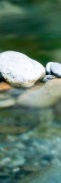 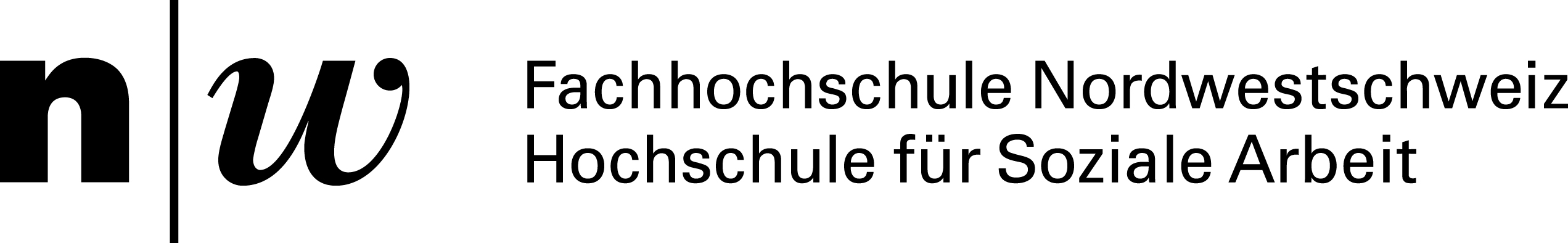 Freitag, 17. Oktober 2014Keynote 1:	Klassifikatorisch, rekonstuktiv, kooperativ usw.:
Kennzeichen einer Diagnostik in der Sozialen ArbeitVor dem Hintergrund der Geschichte der Sozialen Arbeit wird die Notwendigkeit eines sensiblen und berufsethisch reflektierten Umgangs mit der Begrifflichkeit und Methodik Sozialer Diagnostik deutlich. Die passgenaue Versorgung Hilfe suchender Adressatinnen/Adressaten durch eine  qualifizierte Fallkonzeption und Intervention stellt bis heute eine große Herausforderung dar. Im Zentrum des Bemühens steht die Erfassung sowohl individueller als auch sozialer, ökonomischer Strukturen, die Benennung sowohl von Ressourcen als auch vorhandener Einschränkungen und Belastungen, also eine Erfassung der Gleichzeitigkeit individueller, sozialer, psychischer, medizinischer, ökonomischer und politischer Aspekte und Prozesse. Die Kontroverse zwischen klassifizierenden und rekonstruktiven Verfahren ist zwar noch nicht abgeschlossen, es gibt jedoch immer mehr Integrationsversuche und Bemühungen, beide Herangehensweisen zusammenzudenken. Der Vortrag soll einen Einblick in die aus der Praxis an die Soziale Arbeit gestellten Anforderungen geben und aufzeigen, welche Wege eine eigenständige – Prinzipien und Verfahren begründende und verschiedene Ansätze integrierende – Diagnostik erfüllen kann – im Sinne einer transdisziplinären Kompetenz als Kennzeichen einer originären sozialarbeiterischen BerufsidentitätProf. Dr. Silke Birgitta Gahleitner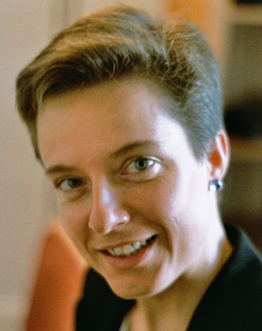 Alice Salomon Hochschule Berlin (D)Silke Birgitta Gahleitner, Prof. Dr. phil., studierte Soziale Arbeit, promovierte in Klinischer Psychologie und arbeitete langjährig als Sozialarbeiterin und Psychotherapeutin in sozialtherapeutischen Einrichtungen sowie in eigener Praxis. Seit 2006 ist sie als Professorin für Klinische Psychologie und Sozialarbeit an der ASH Berlin tätig, seit 2012 für den Forschungsbereich Integrative Therapie und Psychosoziale Interventionen am Department für Psychotherapie und Biopsychosoziale Gesundheit an der Donau-Universität Krems zuständig. Kontakt: sb@gahleitner.net